A cura di Corrado CavalloConsiglio di Stato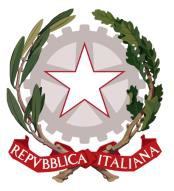 Tribunali Amministrativi RegionaliRassegna di dottrina Agosto 2018Annullamento d’ufficio e revocaE. Giardino, L'autotutela amministrativa e l'interpretazione della norma, in Giornale Dir. Amm., 2018, 4, 439M. A. Sandulli, Autoannullamento dei provvedimenti ampliativi e falsa rappresentazione dei fatti: è superabile il termine di 18 mesi a prescindere dal giudicato penale?, nota a Cons. St., sez. V, 27 giugno 2018, n. 3940, in Rivista Giuridica dell'Edilizia, fasc.3, 2018, 687 Circolazione stradaleD. Cerini, Dal decreto Smart Roads in avanti: ridisegnare responsabilità e soluzioni assicurative, in Danno e Resp., 2018, 4, 401Contratti della Pubblica AmministrazioneS. Calvetti, Proroghe, affidamenti diretti ed immodificabilità del contratto, nota a T.A.R. Veneto, sez. III, 26 febbraio 2018, n. 239, in Urbanistica e appalti, 2018, 4, 560V. Capuzza, Subcontratti che non sono subappalti e disciplina antimafia: la previa comunicazione alla stazione appaltante e l’immediata esecuzione della fornitura con posa in opera, in Giustamm.it, 2018, 8C. De Portu, La suddivisione in lotti alla prova della scelta spettante alle Stazioni appaltanti, nota a Cons. St., sez. III, 22 febbraio 2018, n. 1138, in Urbanistica e appalti, 2018, 4, 523M. di Donna, Gravi illeciti professionali, morosità del concorrente e garanzie "definitive", nota a Cons. St., sez. V, 17 gennaio 2018, n. 279, in Urbanistica e appalti, 2018, 4, 538G. C. Figuera, RTI e avvalimento a cascata, nota a Cons. St., sez. V, 2 marzo 2018, n. 1295, in Urbanistica e appalti, 2018, 4, 513S. Foà, M. R. Calderaro, I “gravi illeciti professionali” dell'operatore economico come elenco esemplificativo, nota a Cons. St., sez. V, 2 marzo 2018, n. 1299, in Giur. It., 2018, 7, 1681L. Presutti, Il conflitto di interessi come causa di esclusione nel nuovo codice, nota a T.A.R. Puglia, Lecce, sez. II, 26 febbraio 2018, n. 337, in Urbanistica e appalti, 2018, 4, 548L. Tarantino, Il risarcimento del danno da perdita di chance, in Urbanistica e appalti, 2018, 4, 575DiscrezionalitàM. Giavazzi, L’effetto utile dell’effetto diretto delle norme UE e l’interpretazione valutativa delle norme di contenuto vago: una riflessione sui limiti del sindacato giurisdizionale sulla discrezionalità tecnica, in Giustamm.it, 2018, 8Imposte e tasseM. Bombi, Organi Consiliari, tra convalida e ratifica, nota a Cons. St.,sez. V, 23 luglio 2018, n. 4436, in Diritto & Giustizia, fasc.134, 2018, 15 Leggi e decretiAA.VV., L'Italia e le sue leggi, relazioni al seminario “L’Italia e le sue leggi”, svoltosi a Roma il 4 giugno 2018 presso la Biblioteca del Senato della Repubblica - Sala degli atti parlamentari, in occasione del completamento della banca dati della Gazzetta Ufficiale con la normativa dal 1861 realizzata a cura dell’Istituto Poligrafico e Zecca dello Stato (IPZS), con scritti di F. Patroni Griffi, G. Melis, A. Celotto, L. Carbone, S. Cassese, in Giornale Dir. Amm., 2018, 4, 460PrivacyG. Fonderico, La regolazione amministrativa del trattamento dei dati personali, in Giornale Dir. Amm., 2018, 4, 415M. Macchia, C. Figliolia, Autorità per la privacy e Comitato europeo nel quadro del General Data Protection Regulation, in Giornale Dir. Amm., 2018, 4, 423D. Mastrella, Gestione dei bigdata in una prospettiva orientata alla tutela della privacy degli individui, in Dir. Industriale, 2018, 4, 364Processo AmministrativoA. De Siano, Il principio di diritto espresso dall'Adunanza plenaria quale norma giuridica, nota a Cons. St., Ad. Plen., 23 febbraio 2018, n. 2, in Giur. It., 2018, 7, 1687G. Lo Sapio, Rito superaccelerato e tecniche di "giuridificazione" degli interessi, nota a Cons. St., sez. V, 23 marzo 2018, n. 1843, in Urbanistica e appalti, 2018, 4, 507F. Patroni Griffi, La decisione robotica e il giudice amministrativo, in Sito Giustizia Amministrativa – Dottrina, 2018, 8F. Patroni Griffi, Una breve riflessione sull’interesse legittimo, in Sito Giustizia Amministrativa – Dottrina, 2018, 8Pubblica amministrazioneE. D’Alterio, Pubbliche amministrazioni in crisi ai tempi della trasparenza, nota a T.A.R. Lazio, Sez. I, 14 febbraio 2018, n. 1734, in Giornale Dir. Amm., 2018, 4, 511Pubblico impiego privatizzatoS. Amorosino, La conclusione della "telenovela" giurisdizionale sui direttori stranieri dei musei, in Urbanistica e appalti, 2018, 4, 441E. N. Fragale, Il licenziamento del dipendente pubblico dopo la riforma Madia, in Giornale Dir. Amm., 2018, 4, 453S. Kranz, Il sistema disciplinare del comparto Funzioni Locali, in Azienditalia, 2018, 8-9, 1169M. Orsetti, Assunzioni ante e post TUSP senza selezione pubblica e conversione dei contratti a termine nelle società partecipate, in Azienditalia, 2018, 8-9, 1178Risarcimento danniF. Ielo, Il rapporto tra indennizzo e risarcimento del danno, nota a Cons. St., Ad. Plen., 23 febbraio 2018, n. 1, in Giornale Dir. Amm., 2018, 4, 502StranieroL. R. Perfetti, I migranti portatori di una domanda di legalità, in Giustamm.it, 2018, 8M. Savino, Verso la fine di Schengen? l'inatteso contributo del Conseil d'État, nota a Conseil d'État, 28 dicembre 2017, n. 415291, in Giornale Dir. Amm., 2018, 4, 522